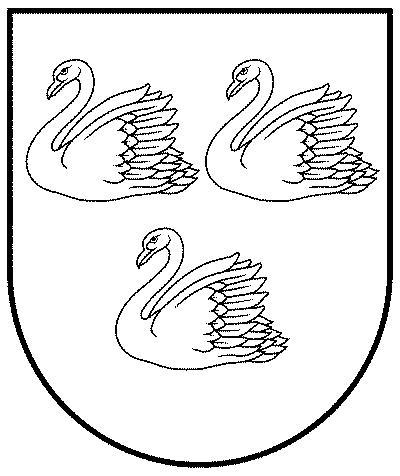 GULBENES NOVADA DOMES LĒMUMSGulbenēPar Gulbenes novada pašvaldībai piederošā nekustamā īpašuma, kadastra numurs 5001 001 0112, sastāvā esošās zemes vienības, kadastra apzīmējums 5001 001 0112, daļas 100 m2 platībā nomas tiesību izsoles rīkošanuGulbenes novada pašvaldībā saņemts SIA “CARBON LESS FUTURE”, reģistrācijas numurs 40203419044, juridiskā adrese: O. Kalpaka iela 27, Gulbene, Gulbenes novads, LV-4401, 2023.gada 10.oktobra iesniegums (Gulbenes novada pašvaldībā saņemts 2023.gada 24.oktobrī un reģistrēts ar Nr. GND/5.13.1/23/2116-S), kurā lūgts piešķirt nomā zemes vienības ar kadastra apzīmējumu 5001 001 0112 daļu, lai novietotu koku stādu audzēšanas iekārtu. Atbilstoši Pašvaldību likuma 10. panta pirmās daļas 16.punktu dome ir tiesīga izlemt ikvienu pašvaldības kompetences jautājumu, turklāt tikai domes kompetencē ir lemt par pašvaldības nekustamā īpašuma atsavināšanu un apgrūtināšanu, kā arī par nekustamā īpašuma iegūšanu. Pašvaldību likuma 73. panta pirmā daļa nosaka, ka pašvaldības manta izmantojama pašvaldības administratīvās teritorijas iedzīvotāju interesēs atbilstoši pašvaldības kompetencei, gan nododot to publiskā lietošanā, gan veidojot iestādes, gan dibinot kapitālsabiedrības vai iegūstot dalību kapitālsabiedrībās, šā panta trešā daļa, kas cita starpā nosaka, ka mantas daļu, kas nav nepieciešama šā panta pirmajā daļā minētajiem mērķiem, pašvaldība var izmantot, lai saimnieciskā kārtā gūtu ienākumus, un šā panta ceturtā daļa, kas nosaka, ka pašvaldībai ir tiesības iegūt un atsavināt kustamo un nekustamo īpašumu, kā arī veikt citas privāttiesiskas darbības, ievērojot likumā noteikto par rīcību ar publiskas personas finanšu līdzekļiem un mantu.Nekustamais īpašums, kadastra numurs 5001 001 0112, kas sastāv no zemes vienības ar kadastra apzīmējumu 5001 001 0112, ir ierakstīts zemesgrāmatā saskaņā ar 2005.gada 18.jūlija Vidzemes rajona tiesas lēmumu, par ko Gulbenes pilsētas zemesgrāmatas nodalījumā Nr. 100000180908 izdarīts ieraksts, žurnāls Nr. 300001135605. Saskaņā ar minētā nodalījuma III. daļas 1. iedaļas ierakstu Nr. 1.5. uz zemes gabala atrodas Gulbenes novada pašvaldībai piederošs skvērs. Atbilstoši Gulbenes novada teritorijas plānojumam (apstiprināts ar Gulbenes novada domes 2018. gada 27. decembra saistošajiem noteikumiem Nr. 20 “Gulbenes novada teritorijas plānojums, Teritorijas izmantošanas un apbūves noteikumi un grafiskā daļa”) zemes vienībai ar kadastra apzīmējumu 5001 001 0112 noteiktais funkcionālais zonējums ir dabas un apstādījumu teritorija. Dabas un apstādījumu teritorija (DA) ir funkcionālā zona, ko nosaka, lai nodrošinātu rekreācijas, sporta, tūrisma, kvalitatīvas dabas un kultūrvides u.tml. funkciju īstenošanu dabas vai daļēji pārveidotās dabas teritorijās, ietverot ar attiecīgo funkciju saistītās ēkas un inženierbūves. Atbilstoši Teritorijas izmantošanas un apbūves noteikumu 4.9.1.2. apakšpunktam dabas un apstādījumu teritorijas galvenie izmantošanas veidi ir publiskā ārtelpa bez labiekārtojuma (24002), labiekārtota publiskā ārtelpa (24001) un mežs īpaši aizsargājamās dabas teritorijās (21002).Saskaņā ar Ministru kabineta 2013. gada 30. aprīļa noteikumu Nr. 240 “Vispārīgie teritorijas plānošanas, izmantošanas un apbūves noteikumi” 3.pielikumu “Teritorijas izmantošanas veidu klasifikators” labiekārtota ārtelpa (24001) ir labiekārtoti parki (piemēram, atrakciju un atpūtas parki), zooloģiskie un botāniskie dārzi, mežaparki, kapsētas (ietverot kapličas, krematorijas, kolumbārijus un tiem funkcionāli līdzīgas būves), dzīvnieku kapsētas, pludmales, krastmalas, laukumi, publisko ēku pagalmi, kā arī apstādījumi, labiekārtojums un funkcionāli nepieciešamā infrastruktūra (tai skaitā nedzīvojamās ēkas, būves, dīķi, kanāli un citi objekti) iedzīvotāju atpūtas, fizisko aktivitāšu un citu publiskās ārtelpas funkciju nodrošināšanai. Ministru kabineta 2018. gada 19. jūnija noteikumu Nr. 350 “Publiskas personas zemes nomas un apbūves tiesības noteikumi” (turpmāk – Noteikumi) 32. punkts nosaka, ka neapbūvēta zemesgabala nomnieku noskaidro rakstiskā, mutiskā vai elektroniskā izsolē. Iznomātājs pieņem lēmumu par piemērojamo izsoles veidu, nodrošina izsoles atklātumu un dokumentē izsoles procedūru. Noteikumu 35. punkts nosaka, ka šo noteikumu 33. punktā minēto informāciju par atvasinātas publiskas personas neapbūvētu zemesgabalu publicē attiecīgās atvasinātās publiskās personas tīmekļvietnē. Iznomātājs papildus var izmantot arī citus informācijas paziņošanas veidus, lai informācija sasniegtu pēc iespējas plašāku nomas tiesību pretendentu loku. Saskaņā ar Publiskas personas finanšu līdzekļu un mantas izšķērdēšanas novēršanas likuma 6.1 panta pirmo daļu, ja likumā vai Ministru kabineta noteikumos nav paredzēts citādi, kustamās mantas nomas līgumu slēdz uz laiku, kas nav ilgāks par pieciem gadiem, nekustamā īpašuma nomas līgumu – uz laiku, kas nav ilgāks par 30 gadiem. Saskaņā ar Noteikumu 40. punktu neapbūvēta zemesgabala nomas tiesību solīšanu rakstiskā vai mutiskā izsolē sāk no iznomātāja noteiktās izsoles sākuma nomas maksas (bet tā nedrīkst būt mazāka par šo noteikumu 5. punktā minēto). Izsoles sākuma nomas maksas noteikšanai iznomātājs var pieaicināt neatkarīgu vērtētāju. Ja nomas maksas noteikšanai pieaicina neatkarīgu vērtētāju, nomnieks kompensē iznomātājam pieaicinātā neatkarīgā vērtētāja atlīdzības summu, ja to ir iespējams attiecināt uz konkrētu nomnieku. Noteikumu 5. punkts nosaka, ka zemesgabala minimālā nomas maksa vai neapbūvēta zemesgabala apbūves tiesības minimālā maksa gadā ir 28 euro.Atbilstoši piesaistītā neatkarīgā vērtētāja sabiedrības ar ierobežotu atbildību “Dzieti”, reģistrācijas numurs 42403010964, 2023. gada 17. novembra atskaitei par iespējamo nomas maksas apmēru zemes vienības daļai 0,01 ha platībā, kadastra apzīmējums 5001 001 0112, O. Kalpaka ielā 25A, Gulbenē, Gulbenes novadā (2023. gada 17. novembra slēdziens Nr. Z-23/513), nomai paredzētās zemes daļas, kuras platība ir 0,01 ha, visiespējamākā tirgus nomas maksa bez pievienotās vērtības nodokļa ir 2,83 EUR mēnesī. Nomas maksā nav iekļauti izdevumi par elektroenerģiju.Ņemot vērā iepriekš minēto un pamatojoties uz Pašvaldību likuma 10.panta pirmās daļas 16.punktu, 73. panta trešo un ceturto daļu, Publiskas personas finanšu līdzekļu un mantas izšķērdēšanas novēršanas likuma 6.1 panta pirmo daļu, Ministru kabineta 2018. gada 19. jūnija noteikumu Nr. 350 “Publiskas personas zemes nomas un apbūves tiesības noteikumi” 32., 33., 35., 40. punktu, SIA “Dzieti”, reģistrācijas Nr. 42403010964, valdes priekšsēdētāja J.G.Vjakses (LĪVA profesionālās kvalifikācijas sertifikāts Nr. 83; Kompetences uzraudzības biroja izsniegts sertifikāts nekustamā īpašuma vērtēšanai Nr. 15) 2023. gada 17. novembra atskaiti par iespējamo nomas maksas apmēru zemes vienības daļai 0,01 ha platībā, kadastra apzīmējums 5001 001 0112, O. Kalpaka ielā 25A, Gulbenē, Gulbenes novadā (2023. gada 17. novembra ziņojums Nr. Z-23/513), atklāti balsojot: ar 11 balsīm "Par" (Ainārs Brezinskis, Aivars Circens, Anatolijs Savickis, Andis Caunītis, Atis Jencītis, Guna Pūcīte, Guna Švika, Gunārs Ciglis, Ivars Kupčs, Mudīte Motivāne, Normunds Audzišs), "Pret" – nav, "Atturas" – nav, "Nepiedalās" – nav, Gulbenes novada dome NOLEMJ:RĪKOT Gulbenes novada pašvaldībai piederošā nekustamā īpašuma Gulbenes pilsētā ar kadastra numuru 5001 001 0112, adrese: O. Kalpaka iela 25A, Gulbene, Gulbenes novads, sastāvā esošās zemes vienības ar kadastra apzīmējumu 5001 001 0112 daļai 100 m2 platībā pirmo nomas tiesību mutisku izsoli ar mērķi – ekotūrisma objekta, kas veicina dabas vērtību izzināšanu un vides aizsardzību, kā arī pilnveido sabiedrībā vides izglītību un apziņu, izviedošana.NOTEIKT izsoles nosacīto nomas maksu (izsoles sākumcenu) 2,83 EUR (divi euro astoņdesmit trīs centi) mēnesī bez pievienotās vērtības nodokļa.APSTIPRINĀT pirmās nomas tiesību izsoles noteikumus (1.pielikums).APSTIPRINĀT nomas tiesību izsoles publicējamo informāciju (2.pielikums).UZDOT Gulbenes novada pasvaldības Mantas iznomāšanas komisijai organizēt nomas tiesību izsoli.PUBLICĒT šā lēmuma 4. punktā minēto informāciju un izsoles noteikumus Gulbenes novada pašvaldības tīmekļvietnē www.gulbene.lv. 5. PILNVAROT Gulbenes novada pašvaldības izpilddirektori Antru Sprudzāni pēc izsoles rezultātu paziņošanas noslēgt zemes nomas līgumu.Gulbenes novada domes priekšsēdētājs 	A. CaunītisGULBENES NOVADA PAŠVALDĪBAReģ. Nr. 90009116327Ābeļu iela 2, Gulbene, Gulbenes nov., LV-4401Tālrunis 64497710, mob. 26595362, e-pasts: dome@gulbene.lv, www.gulbene.lv2023.gada 28.decembrī                               Nr. GND/2023/1276                               (protokols Nr.20; 67.p.)